Notificación al inquilino: Aviso de no elegibilidad para inquilinos según el programa SHERA (registro de no participación y aviso de alquileres adeudados pendientes) Última actualización: 28 de octubre de 2021 TEXT BELOW: From Owner to Tenant on Owner/Property Manager Letterhead _______________________________________________________________ Aviso de inelegibilidad para inquilinos según el programa SHERA ___________________________________________________________ Fecha:  _______________   Propietario/Administrador de la propiedad:_________________________ Nombre del solicitante:  _______________________________                 Dirección, ciudad y código postal:  __________________________________________________________________ Este aviso es para informarle que el propietario/administrador de la propiedad ha determinado que su hogar no es elegible para recibir los fondos del programa SHERA y no presentará un reclamo de asistencia de alquiler al programa SHERA en su nombre.  Razones para la inelegibilidad (marque todas las razones que correspondan) Usted o su representante no han completado, firmado o enviado la Certificación del inquilino.  
 Usted o su representante designado no han respondido dentro de los 14 días posteriores a la Carta de extensión para inquilinos que le enviamos; y hemos intentado comunicarnos con usted sin éxito al menos una vez por teléfono, mensaje de texto o correo electrónico durante un período de 10 días calendario para solicitar su interés en participar.  
 Usted o su representante designado han confirmado por escrito que no desean participar. 
Ingresos que superan los límites: los ingresos de su hogar superan el límite de ingresos del programa (80 % del ingreso medio del área).  
Alquileres adeudados no elegibles: en su solicitud pedía ayuda (1) para el alquiler que aún no ha vencido; (2) para más de 18 meses de alquiler en total; o (3) para el alquiler de los meses no incluidos en el período elegible de SHERA, que comenzó el 1 de abril de 2020. 
Beneficios idénticos: su hogar recibió, o ha sido aprobado para recibir, otros beneficios que cubren los mismos gastos solicitados a través de SHERA durante el mismo período.  
Otra razón: su hogar no es elegible por otra razón que se explica a continuación. Tenga en cuenta que los alquileres adeudados actuales que todavía están pendientes son por $______________________. Si tiene alguna pregunta sobre este aviso o si necesita ayuda para entenderlo, ayuda con el idioma o adaptaciones razonables, comuníquese con [insert phone number and email address of contact].Revisión administrativa Si no está de acuerdo con la determinación anterior del propietario/administrador de la propiedad, puede solicitar al propietario/administrador de la propiedad que revise su determinación.  Para solicitar una revisión, debe enviar una solicitud por escrito que incluya una declaración escrita y documentación de respaldo donde se explique por qué cree que nuestra determinación es incorrecta. Esta solicitud por escrito debe enviarse por correo electrónico, correo postal o entregarse personalmente en un plazo de 15 días calendario de la fecha de esta Notificación y debe estar dirigida a: (Property Manager contact information, including email address and mailing address)Las revisiones estarán a cargo de un miembro del personal del propietario/administrador de la propiedad que no tomó la determinación inicial de inelegibilidad. Una revisión administrativa no es lo mismo que una audiencia. No se tomará ningún testimonio. El propietario/administrador de la propiedad solo revisará su explicación por escrito y la documentación de respaldo durante este proceso. Durante la revisión del propietario/administrador de la propiedad, se pueden revisar todos los aspectos de su elegibilidad.El propietario/administrador de la propiedad le notificará la decisión dentro de los 15 días calendario posteriores a la recepción de su solicitud por escrito en la dirección postal o de correo electrónico que proporcionó. No se puede presentar una apelación una vez que se llegue a una conclusión. OTROS RECURSOS DE ASISTENCIA PARA LA VIVIENDA DISPONIBLES PARA USTEDAgencia de Administración Regional (RAA): las RAA administran el Programa de asistencia de emergencia para el alquiler (ERAP) que ofrece ayuda a los hogares elegibles con alquileres adeudados, futuros alquileres, costos de mudanza y costos de servicios públicos.  Sitio web: para encontrar su RAA local, visite: https://hedfuel.azurewebsites.net/raa.aspx.  COVID Eviction Legal Help Project, CELHP: mediante seis programas regionales de asistencia jurídica, el CELHP ayuda a inquilinos de bajos ingresos con referencias, información legal y representación legal para desalojos relacionados con la COVID en todo el estado ante el Tribunal de Vivienda. Un abogado puede asesorarlo sobre las leyes, recomendarle recursos, completar y presentar documentos judiciales y representarlo. Un abogado puede asesorarlo antes de que un caso llegue a la corte o si un caso está en la corte.  Sitio web: https://evictionlegalhelp.org/  Centros de mediación comunitarios: puede obtener servicios de mediación gratis previa al juicio para disputas de arrendamiento relacionadas con la COVID-19 entre usted y su arrendador. La mediación es un proceso confidencial, voluntario e imparcial en el que un tercero neutral (el mediador) ayuda a las personas a resolver las diferencias en función de lo que es importante para ellos. Sitio web: https://www.resolutionma.org/housing   Centros de educación para el consumidor de vivienda (HCEC): los HCEC pueden recomendarle otros recursos relacionados con la estabilidad de la vivienda.  Sitio web: para encontrar su HCEC regional, visite https://www.masshousinginfo.org/ 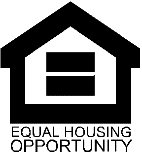 Purpose: If a tenant or their representative declines to sign the tenant certification, is otherwise unresponsive to the owner’s request to participate, or if the owner has determined that a tenant is not eligible, the owner shall send the tenant a notice documenting tenant’s failure to participate, identifying outstanding arrears still due, and information on other eviction diversion resources.  To: Tenant Head of Household  From: Property Owner / Authorized Agent on Letterhead  Timing (When to send): When owner has determined application ineligibility or tenant is choosing non-participation Subject: SHERA Tenant Ineligibility Notice (Non-Participation Record and Notice of Outstanding Arrearages) Attachments: N/A 